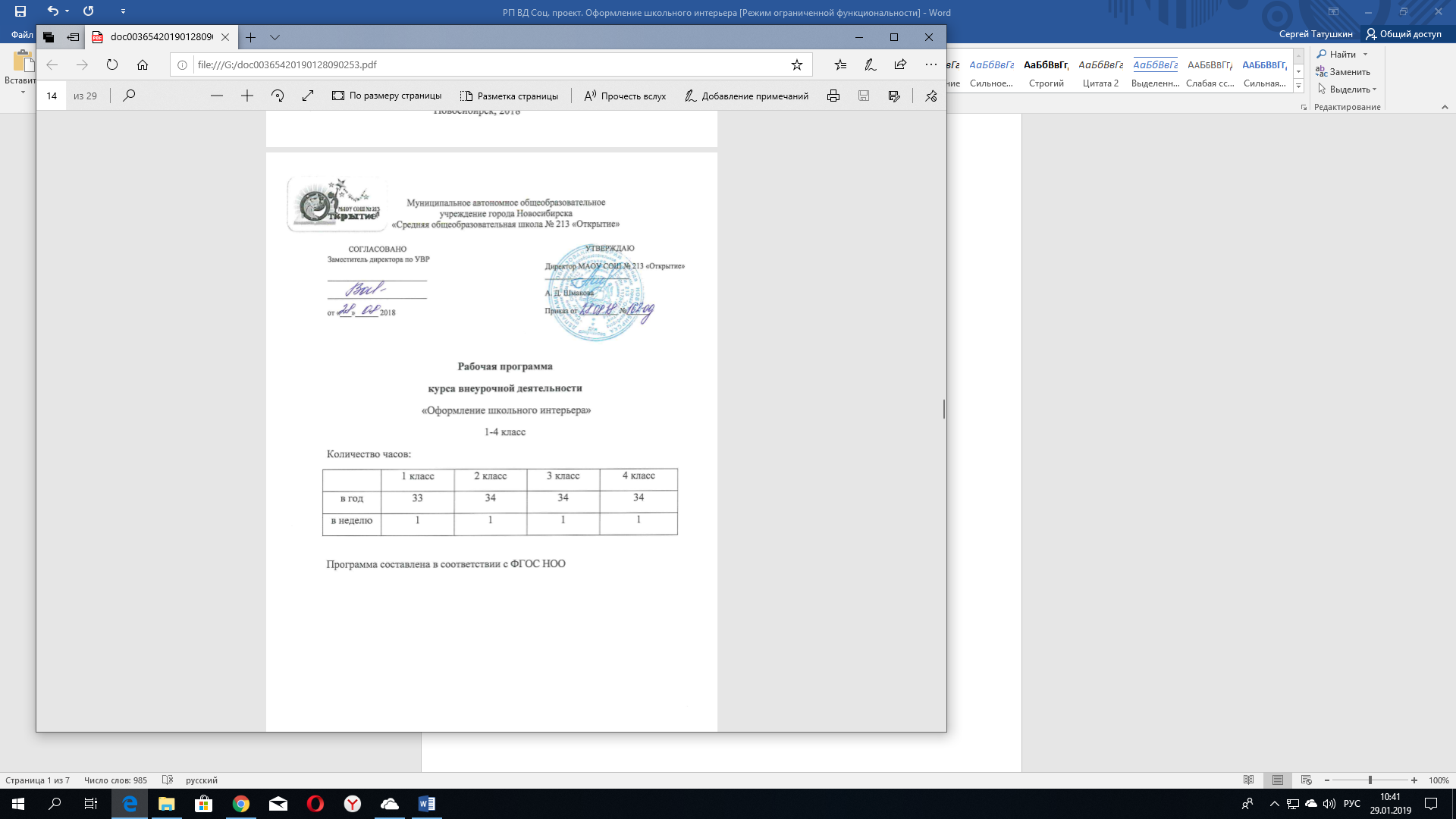 ОФОРМЛЕНИЕ ШКОЛЬНОГО ИНТЕРЬЕРАПрограмма курса внеурочной деятельности «Оформление школьного интерьера»  разработана в соответствии с основными положениями ФГОС НОО, планируемыми результатами НОО, требованиями ООП МАОУ СОШ № 213 «Открытие».ПЛАНИРУЕМЫЕ РЕЗУЛЬТАТЫ ОСВОЕНИЯ КУРСА ВНЕУРОЧНОЙ ДЕЯТЕЛЬНОСТИЛичностные результаты:Метапредметные результаты:СОДЕРЖАНИЕ КУРСА ТЕМАТИЧЕСКОЕ ПЛАНИРОВАНИЕ1 класс2 класс3 класс4 класс-воспитание художественно-эстетического вкуса, эстетических потребностей, ценностей и чувств -развитие этических чувств, доброжелательности и эмоционально-нравственной отзывчивости, понимания и сопереживания чувствам других людей.-формирование уважительного отношения к иному мнению, истории и культуре других народов, выработка умения терпимо относиться к людям иной национальной принадлежности;-овладение начальными навыками адаптации к школе, школьному коллективу.-принятие и освоение социальной роли учащегося, развитие мотивов учебной деятельности и формирование личностного смысла учения.-развитие самостоятельности и личной ответственности за свои поступки на основе представлений о нравственных нормах общения.-развитие навыков сотрудничества со взрослыми и сверстниками в разных социальных ситуациях, умения избегать конфликтов и находить выходы из спорных ситуаций, умения сравнивать поступки героев литературных произведений со своими собственными поступками, осмысливать поступки героев. -наличие мотивации к творческому труду и бережному отношению к материальным и духовным ценностям, -формирование установки на безопасный, здоровый образ жизни.-воспитание художественно-эстетического вкуса, эстетических потребностей, ценностей и чувств -развитие этических чувств, доброжелательности и эмоционально-нравственной отзывчивости, понимания и сопереживания чувствам других людей.-формирование уважительного отношения к иному мнению, истории и культуре других народов, выработка умения терпимо относиться к людям иной национальной принадлежности;овладение начальными навыками адаптации к школе, школьному коллективу.-принятие и освоение социальной роли учащегося, развитие мотивов учебной деятельности и формирование личностного смысла учения.-развитие самостоятельности и личной ответственности за свои поступки на основе представлений о нравственных нормах общения.-развитие навыков сотрудничества со взрослыми и сверстниками в разных социальных ситуациях, умения избегать конфликтов и находить выходы из спорных ситуаций, умения сравнивать поступки героев литературных произведений со своими собственными поступками, осмысливать поступки героев.-наличие мотивации к творческому труду и бережному отношению к материальным и духовным ценностям, формирование установки на безопасный, здоровый образ жизни.-развитие этических чувств  -установка на здоровый образ жизни; чувство прекрасного и эстетические чувства на основе знакомства с мировой и отечественной художественной культурой; -эмпатия как понимание чувств других людей и сопереживания им.-принятие и освоение социальной роли учащегося, развитие мотивов учебной деятельности и формирование личностного смысла учения.-развитие самостоятельности и личной ответственности за свои поступки на основе представлений о нравственных нормах общения.-развитие этических чувств  -установка на здоровый образ жизни; чувство прекрасного и эстетические чувства на основе знакомства с мировой и отечественной художественной культурой; эмпатия как понимание чувств других людей и сопереживания им;-формирование уважительного отношения к иному мнению, истории и культуре других народов, выработка умения терпимо относиться к людям иной национальной принадлежности;развитие самостоятельности и личной ответственности за свои поступки на основе представлений о нравственных нормах общения.1 класс2 класс3 класс4 классЛичностныеразвитие мотивов учебной деятельности и формирование личностного смысла учения, -развитие этических чувств, эмоционально-нравственной отзывчивости и сопереживания чувствам других людей-развитие умения сотрудничества со взрослыми и сверстниками.-развитие навыков сотрудничества со взрослыми и сверстниками в разных социальных ситуациях, умения избегать конфликтов и находить выходы из спорных ситуаций.-потребность повышать свой культурный уровень, -самореализовываться в разных видах деятельности, -способность анализировать -умение взаимодействовать со сверстниками в коллективе и в школе, старшими и младшими детьми, взрослыми в соответствии с общепринятыми нравственными нормами;-формирование бережного отношения к традициям своей семьи, школы.Регулятивные-проговаривать последовательность действий; высказывать своё предположение (версию) -формирование умения планировать действия в соответствии с поставленной задачей и условиями её реализации-овладение способностью принимать и сохранять цели и задачи учебной деятельности, поиска средств её осуществления; -умение ставить цель своей деятельности на основе имеющихся возможностей;-умение оценивать свою деятельность, аргументируя при этом причины достижения или отсутствия планируемого результатаПознавательные-освоение способами решения проблем творческого характера;освоение способами решения проблем творческого и поискового характера;активное использование творческих средств для решения коммуникативных и познавательных задач;-анализ и принятие опыта разработки и реализации проекта исследования разной сложности;Коммуникативныеготовность слушать собеседника и вести диалог,- умение договариваться о распределении ролей в совместной деятельности,-готовность слушать собеседника и вести диалог-умение организовать сотрудничество и совместную деятельность с педагогом и сверстниками -приобретение навыков работы индивидуально и в коллективе для решения поставленной задачи;-умение находить общее решение и разрешать конфликты;-умение организовать сотрудничество и совместную деятельность с педагогом и сверстниками -приобретение навыков работы индивидуально и в коллективе для решения поставленной задачи;-умение находить общее решение и разрешать конфликты;Этапы реализации социального проектаЭтапы реализации социального проектаНазвание этаповСроки реализацииОрганизационный: 1)Подготовка к работе над проектом. 2)Выявление интересов детей, формулировка проблемы. 3)Социологический опрос «Что ты предлагаешь изменить в школе?», «Что лично ты сделаешь для этого?»Сентябрь  Планирование: 1Разработка плана мероприятийОктябрь Практический: 1)Создание копилки идей по оформлению школьного интерьера. 2)Конкурс работ на тему «Украсим школу своими руками». 3)Изготовление предметов декорированияНоябрь - апрельАналитический: 1)Подведение итогов (сопоставление желаемых и действительных результатов). 2)Общественная презентация проекта.Май №п/пТемаКоличество часов1Экскурсия по школе12Опрос «Что ты предлагаешь изменить в школе»13Опрос  «Что ты лично можешь изменить и сделать»14Результаты опроса15Мини-проект «Школа моей мечты»16Мини-проект «Школа моей мечты»17Работа над мини-проектом18Защита мини-проекта19Подготовка эскизов110Конкурс эскизов по декору и росписи стен111Составление схемы проекта112Определение состава в рабочих группах113 Распределение обязанностей рабочих групп114Подготовка материала и цветовой гаммы115Конкурс детских работ о представлении декора116Сбор фотоматериала117Подбор места, ориентация на месте118Нанесение разметок для декорирования стен119Роспись стен120Изготовление рамочек для фотографий121Работа с рисунком проекта122 Изготовление декорированных надписей123Изготовление эскиза итоговой работы (с добавлением новых деталей)124Конкурс детских работ125Сбор фотоматериала126Предварительный просмотр проделанной работы127-28Анализ промежуточных результатов и внесение необходимых изменений229-30Создание стендов, картин. Оформление стен231-32Подведение итогов. Сопоставление желаемых и действительных результатов233-34Защита проекта2